Fig. 5. Leiurus quinquestriatus Hemprich & Ehrenberg, 1829 dentro de los animales más venenosos del mundo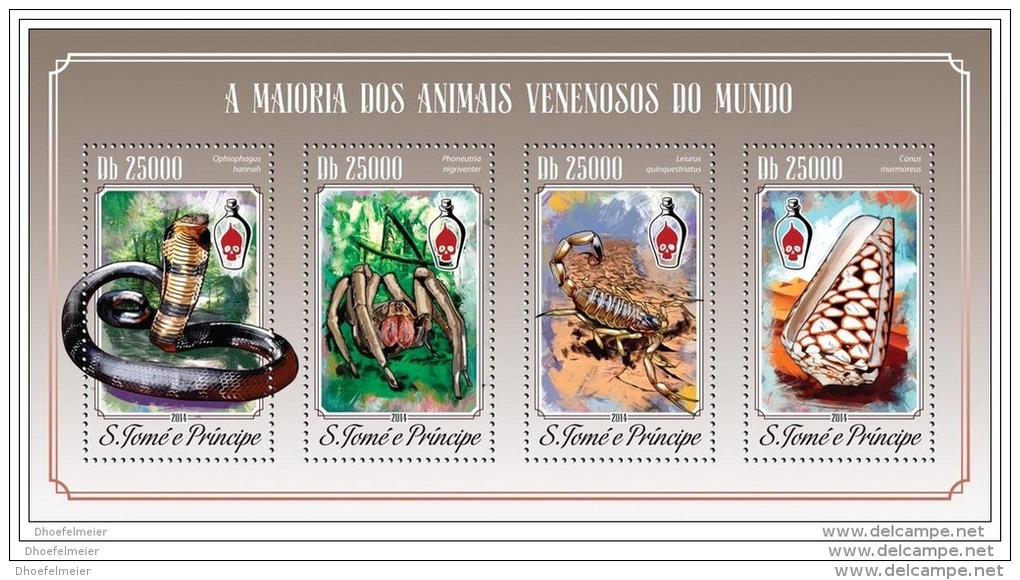 